9 РОССИЙСКАЯ ФЕДЕРАЦИЯ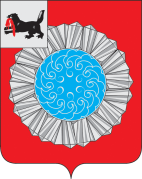 ИРКУТСКАЯ ОБЛАСТЬКОНТРОЛЬНО-СЧЕТНАЯ ПАЛАТА  МУНИЦИПАЛЬНОГО ОБРАЗОВАНИЯ СЛЮДЯНСКИЙ РАЙОНЗАКЛЮЧЕНИЕ № 05-07-78по результатам экспертизы  проекта решения Думы муниципального образования  Слюдянский район  «О внесении изменений  в решение Думы муниципального образования Слюдянский район «О  бюджете муниципального образования Слюдянский район на 2018 год и на плановый период 2019 и 2020 годов» 24  декабря   2018 г.                                                                                      г. Слюдянка  Настоящее заключение подготовлено  Контрольно-счетной палатой  муниципального образования  Слюдянский район в соответствии с Положением о  Контрольно-счетной палате муниципального образования Слюдянский район  от 27.02.2014 г. № 8-V- рд,   на  основании поручения  председателя Думы  муниципального образования  Слюдянский район  от 24.12.2018 года № 187. 1. Проект  решения  «О внесении изменений в  решение Думы муниципального образования Слюдянский район  «О  бюджете муниципального образования Слюдянский район на 2018 год и на плановый период 2019 и 2020 годов» (далее - проект решения) разработан Комитетом финансов муниципального образования Слюдянский район и  внесен  в Думу МО Слюдянский район  04.12.2018 г. в соответствии со статьей  21, 22  решения Думы муниципального образования Слюдянский район от 27.09.2012 года № 43 - V  РД «Об утверждении Положения о бюджетном процессе в муниципальном образовании Слюдянский район». Внесение изменений  в решение Думы МО Слюдянский район  «О  бюджете муниципального образования Слюдянский район на 2018 год и на плановый период 2019 и 2020 годов» от 21.12.2017 г. № 69 - VI  рд  (в ред. от 25.01.2018 г. № 1-VIрд, 22.02.2018 №10-VIрд, 28.02.2018 №21-VIрд, 29.03.2018 №23-VIрд,  26.04.2018 № 35-VIрд, 28.06.2018 № 50-VIрд, 27.09.2018 № 53-VIрд, от 25.10.2018 62-VIрд, от 29.11.2018 70-VIрд, от 13.12.2018 81-VIрд) обусловлено  необходимостью:- уточнения основных характеристик бюджета муниципального образования Слюдянский район  на 2018  и на плановый период 2019 и 2020 годов доходов, расходов и  источников финансирования дефицита бюджета. В ходе  экспертизы установлены следующие изменения показателей.                                                                                                   (тыс. руб.)Согласно пояснительной записке объем дефицита районного бюджета  в 2018 году составит 13 867,6тыс. руб. или 7,4%, т. е.  на 3 020 тыс. руб. выше утвержденных показателей.При установленных параметрах бюджета с учетом  муниципального долга верхний предел муниципального долга   предлагается увеличить  на 3 423,7 тыс. руб. в 2018 году, 2019 году 2021 году соответственно.                                                                                                                    (тыс. руб.)                                                                                 Приложения  2, 5, 6, 9, 9, 10    предлагаются в новой редакции.2. Доходная  часть районного    бюджета, утвержденная в объеме 1 151 733,7  тыс. руб.  по проекту решения  увеличивается на 31,3 тыс. руб. и составит 1 151 765,0 тыс. руб.  (таблица, тыс. руб.).Налоговые и неналоговые доходы, утвержденные в объеме 221 419,9 тыс. руб. по проекту бюджета остаются в прежней редакции.Объем безвозмездных   поступлений на 2018  год, утвержденный   решением Думы от 25.10.2018 г. № 62 - VI рд в сумме 922 313,8    тыс. руб.  увеличиваются на 33,1 тыс. руб. и составят 922 345,1 тыс. руб. (таблица):тыс. руб. 3. Расходы, утвержденные решением  Думы  МО Слюдянский район от 13.12.2018 г.  № 81 - VI  рд  в объеме 1 165 581,3  тыс. руб., проектом решения предлагается увеличить на 3 051,3 тыс. руб. и составит 1 168 632,6 тыс. руб. Расходная  часть бюджета   уточняется за счет  доходов районного бюджета. Изменения в рамках  трех  разделов  бюджетной классификации расходов, планируемые,  в проекте решения  представлены в таблице (тыс. руб.):По разделу 01 00 «Общегосударственные вопросы» по проекту бюджета планируется снижение плановых ассигнований   на  сумму 1 030,4  тыс. руб., что составит 90 986,7 тыс. руб.По разделу «Национальная безопасность и правоохранительная деятельность» планируется снизить  бюджетные ассигнования на сумму 2 358,3тыс. руб., что составит по проекту бюджета  3 017,2тыс. руб.  вместо 5 375,5 тыс. руб. По разделу «Национальная экономика» планируется увеличить бюджетные ассигнования в объеме 6 420,0  тыс. руб., что составит по проекту бюджета  12 480,8 тыс. руб.  вместо 6 060,8 тыс. руб. По разделу «Социальная политика» планируется увеличить бюджетные ассигнования в объеме  20,0  тыс. руб. и составят 83 304,4 тыс. руб. Проект решения Думы МО Слюдянский район предлагает изменить объем финансирования 4 муниципальных программ из 17 действующих, изменения  представлены  в нижеследующей таблице:                                                                                                                                         тыс. руб.
        Муниципальная программа «Обеспечение комплексных мер безопасности, противодействия чрезвычайным ситуациям природного и техногенного характера, построение и развитие аппаратно-программного комплекса «Безопасный город»  в муниципальном образовании Слюдянский район» на 2014 - 2020 годы  Проект бюджета предлагает уменьшить расходы на реализацию программы  на 2 464,9 тыс. руб., в связи с тем, что оплата муниципальных контрактов будет произведена в 2019 году. Бюджетные ассигнования будут перемещены в муниципальную программу «Поддержка приоритетных отраслей экономики муниципального образования Слюдянский район» на 2014-2020 годы.     Муниципальная программа «Социальная поддержка населения  муниципального образования  Слюдянский район»  на 2014-2020 годы       Проект бюджета предлагает увеличить финансирование программы на 20,0 тыс. руб., средства будут направлены на обеспечение функциональной деятельности социально ориентированных некоммерческих организаций.           Муниципальная программа «Совершенствование механизмов управления МО Слюдянский район в 2014-2020 годах»     Расходы на реализацию мероприятий  программы проектом бюджета предлагается уменьшить  на 923,8  тыс. руб., из них:- по подпрограмме «Реализация полномочий по решению вопросов местного значения администрацией муниципального района» на 623,8 тыс. руб.;- по подпрограмме «Обеспечение качественного и сбалансированного управления бюджетными средствами муниципального образования Слюдянский район» на 300,0 тыс. руб.     Муниципальная программа «Поддержка приоритетных отраслей экономики муниципального образования Слюдянский район на 2014-2020 годы» Финансирование программы проект решения предлагает увеличить на 6 420,0 тыс. руб., денежные средства будут направлены на предоставление субсидий Фонду микрокредитования  и поддержки малого и среднего предпринимательства Слюдянского района».Непрограммные деятельность  бюджета на 2018 год    Непрограммные расходы бюджета остаются неизменны на уровне 10 513,0 тыс. руб.                  4. С учетом планируемых доходов и расходов  бюджета муниципального образования Слюдянский район предлагается утвердить дефицит  бюджета  в сумме 16 867,6 тыс. руб. или 7,4 процентов утвержденного общего годового объема доходов бюджета муниципального образования Слюдянский район  без учета  утвержденного объема безвозмездных поступлений, что на 3 020,0 тыс. руб. выше утвержденного решением Думы МО Слюдянский от 12.12.2018 года № 81-VIрд.Размер получения кредитов от кредитных организаций относительно утвержденного решения думы муниципального образования Слюдянский район от 12.12.2018 года № 81-VI рд планируется увеличить  на   3 020,0  тыс. руб. в 2018 году.        Верхний предел муниципального  долга  по состоянию на 1 января 2019 года  составит 23 796,4 тыс. руб., на 1 января  2020 года 39 074,1 тыс. руб., на 1 января 2021 года 50 039,7  тыс. руб.Основные выводы и рекомендации1. Контрольно-счетная палата муниципального образования Слюдянский район  по итогам экспертизы отмечает, что вносимые изменения в параметры районного бюджета на 2018 и плановый период 2019 и 2020 годов  год соответствуют действующему бюджетному законодательству Российской Федерации.Проект решения соответствует действующему бюджетному  законодательству и  может быть рекомендован  к рассмотрению Думой муниципального образования Слюдянский район.Председатель КСП                                                                    Р.А. ЩепелинаАудитор КСП                                                                            Л.Ю.МалаховаНаименованиеУтверждено рд от 21.12.2017 г. № 69 - VI  рдУтверждено рд от 29.11.2018 г. № 70 - VI  рдПроект  2018 год	Отклонение. (+,-) 12345=(гр.4-3гр.)Доходы – всего877 586,71 151 733,71 151 765,031,3Расходы - всего896 518,81 165 177,61 168 632,63 051,3Дефицит, в тыс. руб.- 18 932,1- 13 443,9- 16 867,63 020,0Дефицит  в  %9,55,97,41,5Профицит0,00,00,00,0Верхний предел муниципального долгаУтверждено рд от 21.12.2017 г. № 69 - VI  рдУтверждено рд от 13.12.2018 г. № 81 - VI  рдПроектОтклонение (+,-)12345=(гр.4-3гр.)на 1 января 201929 526,720 372,6 23 796,3 3 423,7на 1 января 202049 183,735 650,339 074,03 423,7на 1 января 202169 107,946 616,050 039,73 423,7Наименование доходных источниковУтверждено рд от 21.12.2017 г. № 69 - VI  рдУтверждено рд от 13.12.2018 г. № 81 - VI  рдПрогнозОтклонение (+,-)12345=(гр.4-3гр.)Налоговые и неналоговые доходы, в  том числе:199 318,6229 419,9229 419,90,0Налоговые доходы всего: в том числе:184 010,5205 729,6205 729,60,0Налог на доходы физических лиц155 930,4173 769,4173 769,40,0Налоги на совокупный доход25 223,725 170,825 170,80,0Государственная пошлина2 856,86 789,36 789,30,0Задолженность и перерасчеты по отмененным налогам и сборам и иным обязательным платежам0,00,00,00,0Неналоговые доходы всего, в том числе:15 308,123 690,323 690,30,0Доходы от использования имущества, находящегося в государственной и муниципальной собственности в том числе:12 788,213 738,913 738,90,0-  доходы, получаемые в виде арендной либо иной платы за передачу в возмездное пользование государственного и муниципального имущества (за исключением имущества бюджетных и автономных учреждений, а также имущества государственных и муниципальных унитарных предприятий, в том числе казенных)10 191,211 641,211 641,20,0-прочие доходы от использования имущества и прав, находящихся в государственной и муниципальной собственности (за исключением имущества бюджетных и автономных учреждений, а также имущества государственных и муниципальных унитарных предприятий, в том числе казенных)2 597,02 097,02 097,00,0Платежи при пользовании природными ресурсами 1 020,01 020,01 020,00,0Доходы от оказания платных услуг и компенсации затрат государства0,01 706,51 706,50,0Доходы от продажи материальных и нематериальных активов92,24 493,24 493,20,0Штрафы, санкции, возмещение ущерба1 407,32 731,72 731,70,0Прочие неналоговые доходы0,00,00,00,0Безвозмездные поступления, в т. ч.678 267,0922 313,8922 313,831,3Дотации 98 019,5137 916,4137 916,40,0Субсидии 80 661,8190 484,3190 484,30,0Субвенции 494 194,5589 086,2589 086,20,0Иные межбюджетные трансферты5 392,26 429,16 460,431,3Возврат остатков субсидий, субвенций и иных межбюджетных трансфертов, имеющих целевое назначение, прошлых лет 0,0- 1 602,2- 1 602,20,0ДОХОДЫ  ВСЕГО в том числе:877 586,71 151 733,71 151 765,031,3Наименование доходных источниковУтверждено рд от 21.12.2017 г. № 69 - VI  рдУтверждено рд от 13.12.2018 г. № 81 - VI  рдПроектПроектПроектОтклонение(+;-)Отклонение(+;-)Отклонение(+;-)1234445=4-35=4-35=4-3БЕЗВОЗМЕЗДНЫЕ ПОСТУПЛЕНИЯ678 268,0922 313,8922 313,8922 313,8922 313,80,00,00,0БЕЗВОЗМЕЗДНЫЕ ПОСТУПЛЕНИЯ ОТ ДРУГИХ БЮДЖЕТОВ БЮДЖЕТНОЙ СИСТЕМЫ РОССИЙСКОЙ ФЕДЕРАЦИИ678 268,0923 916,0923 916,0923 916,0923 916,00,00,00,0Дотации бюджетам бюджетной системы Российской Федерации98 019,5137 916,4137 916,4137 916,4137 916,40,00,00,0Дотации на выравнивание бюджетной обеспеченности56 488,556 488,556 488,556 488,556 488,50,00,00,0Дотации бюджетам муниципальных районов на выравнивание  бюджетной обеспеченности56 488,556 488,556 488,556 488,556 488,50,00,00,0Дотация бюджетам на поддержку мер по обеспечению сбалансированности бюджетов41 531,081 427,981 427,981 427,981 427,90,00,00,0Дотация бюджетам муниципальных районов на поддержку мер по обеспечению сбалансированности бюджетов41 531,081 427,981 427,981 427,981 427,90,00,00,0Субсидии бюджетам бюджетной системы Российской Федерации (межбюджетные субсидии)80 661,8190 484,3190 484,3190 484,3190 484,30,00,00,0Субсидии бюджетам на обеспечение развития и укрепления материально-технической базы домов  культуры в населенных пунктах с числом жителей до 50 тысяч человек0,0740,4740,4740,4740,4       0,0       0,0       0,0Субсидии бюджетам районов  на обеспечение развития и укрепления материально-технической базы домов  культуры в населенных пунктах с числом жителей до 50 тысяч человек0,0740,4740,4740,4740,40,00,00,0Субсидии бюджетам на поддержку отрасли культуры0,020,420,420,420,40,00,00,0Субсидии бюджетам муниципальных районов на поддержку отрасли культуры0,020,420,420,420,40,00,00,0Прочие субсидии80 661,8189 723,5189 723,5189 723,5189 723,50,00,00,0Прочие субсидии бюджетам муниципальных районов80 661,8189 723,5189 723,5189 723,5189 723,50,00,00,0- Субсидия  на  выравнивание уровня бюджетной обеспеченности поселений Иркутской области, входящих в состав муниципального района Иркутской области56 676,6114 201,4114 201,4114 201,4114 201,40,00,00,0- Субсидия  на  выравнивание обеспеченности муниципальных  районов Иркутской области  по реализации ими их отдельных расходных обязательств0,042 168,242 168,242 168,242 168,20,00,00,0 - Субсидии местным бюджетам на софинансирование мероприятий на проведение  капитального ремонта МБОУ СОШ № 12 г. Байкальск (замена заполнения оконных проемов)10 768,95 993,75 993,75 993,75 993,70,00,00,0 - Субсидии местным бюджетам на софинансирование мероприятий  на проведение капитального  ремонта МБОУ СОШ № 10  г Байкальск (замена заполнения оконных проемов)4 976,13 091,83 091,83 091,83 091,80,00,00,0- Субсидии местным бюджетам на софинансирование мероприятий  на проведение капитального  ремонта МБОУ СОШ № 4 г. Слюдянка (замена заполнения оконных проемов)6 114,11 742,81 742,81 742,81 742,80,00,00,0- Субсидии местным бюджетам на софинансирование мероприятий  на проведение капитального  ремонта МБДОУ Детский  сад  № 2 г. Байкальск (замена заполнения оконных проемов)2 126,11 281,21 281,21 281,21 281,20,00,00,0- Субсидии  местным бюджетам из областного бюджета в целях софинансирования расходных обязательств органов местного самоуправления муниципальных образований Иркутской области по вопросам местного значения по организации отдыха детей в каникулярное время на укрепление материально-технической базы муниципальных учреждений, оказывающих услуги по организации отдыха и оздоровления детей в Иркутской области (МБУ "Детский оздоровительный лагерь "Солнечный")0,01 921,71 921,71 921,71 921,70,00,00,0  - Субсидии  местным бюджетам из областного бюджета в целях софинансирования расходных обязательств органов местного самоуправления муниципальных образований Иркутской области по вопросам местного значения по организации отдыха детей в каникулярное время на укрепление материально-технической базы муниципальных учреждений, оказывающих услуги по организации отдыха и оздоровления детей в Иркутской области (филиал МБУ "Детский оздоровительный лагерь "Солнечный" в селе Тибельти Слюдянского района "Юный Горняк")0,01 921,71 921,71 921,71 921,70,00,00,0Субсидия на реализацию мероприятий перечня проектов народных инициатив 0,010 875,010 875,010 875,010 875,00,00,00,0Субсидии в целях софинансирования расходных обязательств муниципальных образований Иркутской области на приобретение школьных автобусов для обеспечения безопасности школьных перевозок и ежедневного подвоза обучающихся к месту обучения и обратно0,01 777,11 777,11 777,11 777,10,00,00,0Субсидии в целях софинансирования расходных обязательств органов местного самоуправления муниципальных образований Иркутской области по вопросам местного значения по организации отдыха детей в каникулярное время на оплату стоимости набора продуктов питания в лагерях с дневным пребыванием детей, организованных органами местного самоуправления муниципальных образований Иркутской области0,02 025,52 025,52 025,52 025,50,00,00,0Субсидии из областного бюджета местным бюджетам в целях софинансирования расходных обязательств муниципальных образований Иркутской области на приобретение спортивного оборудования и инвентаря для оснащения муниципальных организаций, осуществляющих деятельность в сфере физической культуры и спорта0,01 000,01 000,01 000,01 000,00,00,00,0Субсидии бюджетам муниципальных образований Иркутской области на реализацию программ по работе с детьми и молодежью0,0250,0250,0250,0250,00,00,00,0Субсидия из областного бюджета местным бюджетам в целях софинансирования расходных обязательств муниципальных образований Иркутской области на актуализацию документов территориального планирования на 2018 год0,01 083,21 083,21 083,21 083,20,00,00,0Субсидия из областного бюджета местным бюджетам в целях софинансирования расходных обязательств муниципальных образований Иркутской области на проведение работ в отношении постановки на кадастровый учет границ населенных пунктов Иркутской области на 2018 год0,0390,2390,2390,2390,20,00,00,0Субвенции бюджетам бюджетной системы Российской Федерации494 194,5589 086,2589 086,2589 086,2589 086,20,00,00,0Субвенции бюджетам муниципальных образований на предоставление гражданам субсидий на оплату жилого помещения и коммунальных услуг76 878,662 202,262 202,262 202,262 202,20,00,00,0Субвенции бюджетам муниципальных районов на предоставление гражданам субсидий на оплату жилого помещения и коммунальных услуг76 878,662 202,262 202,262 202,262 202,20,00,00,0Субвенции местным бюджетам на выполнение передаваемых полномочий субъектов Российской Федерации 17 673,616 668,716 668,716 668,716 668,70,00,00,0Субвенции бюджетам муниципальных районов на выполнение передаваемых полномочий субъектов Российской Федерации:17 673,616 668,716 668,716 668,716 668,70,00,00,0   - по хранению, комплектованию, учету и использованию архивных документов, относящихся к государственной собственности Иркутской области329,7367,1367,1367,1367,10,00,00,0   -  в сфере труда605,2629,6629,6629,6629,60,00,00,0  -  по определению персонального состава и обеспечение деятельности районных (городских), районных в городах комиссий по делам несовершеннолетних и защите их прав1 219,21 268,51 268,50,00,0  - по определению персонального состава и обеспечению деятельности административных комиссий1 210,41 259,21 259,20,00,0  - по определению лиц составляющих протоколы административных правонарушений0,70,70,70,00,0   -  в сфере  обращения с безнадзорными собаками и кошками287,5287,5287,50,00,0- в области противодействия  коррупции0,017,817,80,00,0   - по предоставлению мер социальной поддержки многодетным и малоимущим семьям14 020,911 838,311 838,30,00,0Субвенции бюджетам на осуществление полномочий по составлению (изменению) списков кандидатов в присяжные заседатели федеральных судов общей юрисдикции в Российской Федерации116,8116,8116,80,00,0Субвенции бюджетам на осуществление полномочий по составлению (изменению) списков кандидатов в присяжные заседатели федеральных судов общей юрисдикции в Российской Федерации116,8116,8116,80,00,0Прочие субвенции399 525,5511 098,5511 098,5511 098,50,00,0Прочие субвенции бюджетам муниципальных районов399 525,5511 098,5511 098,5511 098,50,00,0 - субвенция на обеспечение государственных гарантий реализации прав на получение общедоступного и бесплатного начального общего, основного общего, среднего общего образования в муниципальных образовательных организациях,  обеспечение дополнительного образования детей в муниципальных общеобразовательных организациях 266 210,1319 602,1319 602,1319 602,10,00,0 - субвенция на обеспечение государственных гарантий реализации прав на получение общедоступного бесплатного дошкольного образования в муниципальных образовательных  и общеобразовательных организациях133 305,4191 496,4191 496,4191 496,40,00,0Иные межбюджетные трансферты5 392,26 429,16 462,26 462,233,133,1Межбюджетные трансферты, передаваемые бюджетам муниципальных образований на осуществление части полномочий по решению вопросов местного значения  в соответствии с заключенными соглашениями5 392,26 429,16 429,16 429,10,00,0Межбюджетные трансферты, передаваемые бюджетам муниципальных районов из бюджетов поселений на осуществление части полномочий по решению вопросов местного значения в соответствии с заключенными соглашениями5 392,26 429,16 429,16 429,10,00,0 - Единая дежурно-диспетчерская служба1 275,21 326,11 326,11 326,10,00,0 - Организация и осуществление мероприятий по гражданской обороне, защите населения и территории поселения от чрезвычайных ситуаций природного и техногенного характера288,9300,5300,5300,50,00,0Организация и осуществление мероприятий по гражданской обороне, защите населения и территорий поселений от ЧС природного и техногенного характера, в части обслуживания многоканальной системы автоматического оповещения спец. абонентов STC-L250 с задействованием каналов связи и систем передачи данных695,2708,6708,6708,60,00,0 - Организация секретного делопроизводства335,1348,5348,5348,50,00,0 - Осуществление внешнего муниципального финансового контроля0,0695,0695,0695,00,00,0 - Составление проекта бюджета поселения, исполнение бюджета поселения, составление отчета об исполнении бюджета поселения в соответствии с Бюджетным кодексом Российской Федерации2 797,83 050,23 050,23 050,2      0,0      0,0- Осуществление части полномочий  по решению вопросов местного значения  в соответствии с заключенными  соглашениями – муниципальный заказ0,00,033,133,133,133,1ВОЗВРАТ ОСТАТКОВ СУБСИДИЙ, СУБВЕНЦИЙ И ИНЫХ МЕЖБЮДЖЕТНЫХ ТРАНСФЕРТОВ, ИМЕЮЩИХ ЦЕЛЕВОЕ НАЗНАЧЕНИЕ, ПРОШЛЫХ ЛЕТ0,0- 1 602,1- 1 602,1- 1 602,10,00,0Возврат прочих остатков субсидий, субвенций и иных межбюджетных трансфертов, имеющих целевое назначение, прошлых лет из бюджетов муниципальных районов0,0 - 105,9 - 105,9 - 105,90,00,0Возврат прочих остатков субсидий, субвенций и иных межбюджетных трансфертов, имеющих целевое назначение, прошлых лет из бюджетов муниципальных районов0,0- 1 496,2- 1 496,2- 1 496,2 0,0 0,0Наименование разделаКФСРУтверждено рд от 21.12.201 г. № 69 - VI  рдУтверждено рд от 13.12.2018 г. № 81 - VI  рдПроектОтклонение(+;-)123456=5-4Общегосударственные вопросы01 0076 762,092 017,190 986,7- 1 030Национальная оборона02 00133,5150,0150,00,0Национальная безопасность и правоохранительная деятельность03 002 249,95 375,53 017,2- 2 358,3Национальная экономика04 001 720,16 060,812 480,86 420,0Жилищно-коммунальное хозяйство05 000,02 020,02 020,0- 967,50,012,012,00,0Образование07 00 600 596,8787 604,6787 604,60,0Культура, кинематография08 0035 061,345 522,345 522,30,0Здравоохранение09 00143,8143,8143,80,0Социальная политика10 0098 716,983 304,483 304,40,0Физическая культура и спорт11 00500,01 367,71 367,70,0Средства массовой информации12 001 740,4     2 021,3     2 021,30,0Обслуживание государственного и муниципального долга13 003 612,75 088,05 088,00,0Межбюджетные трансферты общего характера бюджетам субъектов российской федерации и муниципальных образований14 0075 281,4133 913,9133 913,9485,1ИТОГО расходов 896 518,801 165  581,31 168 632,63 051,3№Наименование муниципальной программы Решение  Думы от 21.12.2017 г. № 69 - VI рдУтверждено решением Думы  от 13.12.2018 г. № 81  VI - рдПроектрешения ДумыОтклонения123456=(5-4)1«Развитие образования в муниципальном образовании Слюдянский район на 2014-2020 годы»551 736,4719 481,7719 481,70,02«Развитие культуры в муниципальном образовании Слюдянский район на 2014-2020 годы»25 053,030 174,830 174,80,03 «Развитие системы отдыха и оздоровления детей в МО Слюдянский район на 2014-2020 годы»3 087,29 698,49 698,40,04«Содействие развитию учреждений образования и культуры в муниципальном образовании Слюдянский район на 2014-2020 годы»33 194,150 773,650 773,60,05«Развитие физкультуры и спорта в муниципальном образовании Слюдянский район на 2014-200 годы»500,01 367,71 367,70,06«Молодёжная политика в муниципальном образовании Слюдянский район на 2014-2020 годы»305,0719,0719,00,07«Безопасность дорожного движения в муниципальном образовании Слюдянский район на 2014-2020 годы»100,0100,0100,00,08«Обеспечение комплексных мер безопасности, противодействия чрезвычайным ситуациям природного и техногенного характера, построение и развитие аппаратно-программного комплекса «Безопасный город»  в муниципальном образовании Слюдянский район на 2014-2020 годы»434,32 979,1514,3-2 464,99«Социальная поддержка населения муниципального образования Слюдянский район на 2014-2020 годы»91 820,875 265,475 285,4+20,010«Охрана окружающей среды на территории  муниципального образования Слюдянский район на 2014-2020 годы»30,02 062,02 062,00,011«Повышение транспортной доступности, обеспечение условий для реализации потребностей граждан муниципального образования Слюдянский район в перевозках на 2014-2020 годы»1 086,31 086,31 086,30,012«Поддержка и развитие учреждений образования и культуры  муниципального образования Слюдянский район на 2014-2020 годы»10 000,09 532,59 532,50,013«Поддержка приоритетных отраслей экономики муниципального образования Слюдянский район на 2014-2020 годы»80,02 220,08 640,0+6 420,014 «Совершенствование механизмов управления муниципальным образованием Слюдянский район в 2014-2020 годы»168 438,0246 588,6245 664,8-923,815«Профилактика безнадзорности и правонарушений несовершеннолетних в муниципальном образовании Слюдянский район на 2014-2020 годы»130,0230,0230,00,016 «Создание условий для оказания медицинской помощи населению на территории Слюдянского района   на 2014-2020 годы»221,3221,3221,30,017«Создание условий для развития сельскохозяйственного производства в поселениях Слюдянского района   на 2014-2020 годы»266,32 567,92 567,90,0ИТОГО по программам886 920,91 155 068,31 158 119,6+ 3051,3Непрограммные расходы9 597,910 513,010 513,00,0ВСЕГО РАСХОДОВ896 518,81 165 581,31 168 632,6+3 051,3